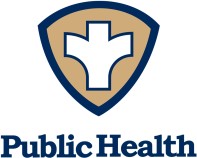 Prevent. Promote. Protect.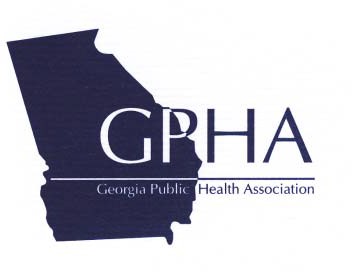 GPHA Request for Proposal forAudit Servicessubmitted byCandace ChristianGPHA TreasurerNovember 29, 2018Introduction & BackgroundThe Georgia Public Health Association, Inc. (hereafter GPHA), a Georgia-based 501(c)3 non-profit corporation founded for the purpose of providing scientific, educational and charitable opportunities for members and the public, and acts as liaison to the General Assembly of the State of Georgia and other governmental agencies on major public health issues, is in need of Audit Services and is accepting proposals in response to this Request for Proposal (this “RFP,” or this “Request for Proposal”) to find a qualified source to provide Audit Services. A successful candidate will be able to:Provide the functions and capabilities of the Audit Services Provider as outlined in the GPHA Bylaws, Officers’ Handbook, Policies and Procedures (available on website).Perform audit services for GPHA for FY2020, FY2021, and FY2022 (July 1, 2019 – June 30, 2022). Provide recommendations for financial best practices to GPHA based on audit findings. Present audit findings to the GPHA Executive Board, if requested.Provide hard copy and electronic versions of all audit findings.The objective of this Request for Proposal is to locate a source that will provide the best overall value to GPHA. While price is a significant factor, other criteria will form the basis of the award, as more fully described in the Evaluation Factors section of this Request for Proposal below.Submission Guidelines & RequirementsThe following submission guidelines and requirements apply to this Request for Proposal:Qualified individuals or firms with prior comparable experience should submit proposals.Responders must list at least one (1) previous project similar to the proposed scope of work, including references and examples.The technical proposal must be limited to no more than ten (10) pages. The technical proposal must provide an overview of proposed services, as well as resumes of key personnel that will be responsible for performing the work. In addition, the technical proposal must provide a proposed schedule and milestones, as applicable.A one-page cost proposal must be included in the proposal. The cost proposal should indicate a cost not to exceed for the services, as well as hourly rate(s) and an estimated total number of hours, should GPHA decide to award a contract on an hourly rate basis.Proposals must be signed by a representative authorized to commit bidder’s company.If you have a standard set of terms and conditions, submit them with the proposal. All terms and conditions will be subject to negotiation.Timeline and selection process:Proposals are due to GPHA Treasurer Candace Christian no later than 11:59 PM on December 31, 2018 by email to treasurer@gapha.org. Proposals must remain valid for a period of sixty (60) days. GPHA anticipates selecting at least two individuals or firms for consideration and interviews with an award to one of the individuals or firms.Project DescriptionThe purpose of this project is as follows:Provide Audit Services for GPHA for FY2020, FY2021, and FY2022 (July 1, 2019 – June 30, 2022) in accordance with the scope of services as defined below.The description of the project is as follows:The successful candidate will be a certified public accountant according to the laws of the state of Georgia, have experience providing annual audits to 501(c)3 associations, and be able to provide the such functions for GPHA.Project ScopeThe scope of the project includes, but is not limited to:Review of all financial transactions for FY2020, FY2021, and FY2022 (July 1, 2019 – June 30, 2022.)Assess the financial well-being of the Association.Review any accounting process limitations found in assessment.Make recommendations on remediation to address any limitations found.Present the audit to the Executive Committee for their review.Present the audit to the Executive Board, if requested.Answer any questions put forward by the Executive Committee or Executive Board.Provide all final reports in hard copy and electronic format to the Association.The successful bidder will be responsible for all of the above activities for GPHA.Monthly Summary of ActivitiesAll GPHA Contractors are expected to provide a brief monthly summary of activities toward accomplishment of their respective scope of work, including (but not limited to):time spent,activities undertaken,outcomes,and planned future actions.Summaries should be submitted no later than COB on the 7th day of each calendar month until the scope of work is completed for the fiscal year to the GPHA Treasurer and President, for distribution to the Executive Committee.These measures ensure optimum coordination between contractor expectations and Association needs.Request for Proposal and Project TimelinesThe Request for Proposal timeline is as follows:Request for Proposal Issuance: November 29, 2018Selection of Top Proposals and Notification to Unsuccessful Bidders: January 15, 2019Initiate Negotiations: January 15, 2019Contract Award and Notification to Unsuccessful Bidder: February 25, 2019Contract Start Date: July 1, 2019Contract End Date: June 30, 2022Evaluation FactorsThe following factors will be used for the purpose of evaluating proposals based on the following factors, including cost which is a significant factor.Responsiveness to the requirements set forth in this Request for ProposalRelevant past performance and related experienceSamples of workCost, including an assessment of total cost of ownershipTechnical expertise/experience of contractor, including staff assigned to GPHAGPHA reserves the right to award to the responder that presents the best value to GPHA.